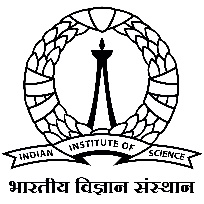 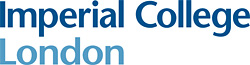 Imperial College - Indian Institute of Science Partnership Fund 2023-24APPLICATION FORMThis form must be completed using 10pt Arial font. Margins must not be adjusted.  Where the form has been adjusted or incorrect font used, the proposal will be returned to the applicant without further assessment.  Please send the completed application form to globalseedfunds@imperial.ac.uk AND ; cc: chair.oir@iisc.ac.inchair.oir@iisc.ac.inDeadline: 31 October 2023Imperial Applicant details IISc Applicant details Case for support (Section 3 must be 2 pages maximum)Funding requestedName of Principal Investigator DepartmentCurrent position(Note that applicants must be permanent members of academic staff)If you are a member of an Imperial Centre or Network, please provide Centre/Network name here Name of Co-investigator (if relevant)DepartmentCurrent positionInstitution(duplicate co-investigator section as necessary)(duplicate co-investigator section as necessary)Name of Principal Investigator Department/School/CollegeCurrent position
(All faculty members can apply)Name of Co-investigator (if relevant)Department/Schoo/CollegeCurrent positionInstitution(duplicate co-investigator section as necessary)(duplicate co-investigator section as necessary)Title Duration (max 1 year)Start dateIs the collaboration existing, new or a renewal of a previous partnership?existing / new / previous (please select one)Is the collaboration existing, new or a renewal of a previous partnership?existing / new / previous (please select one)Is the collaboration existing, new or a renewal of a previous partnership?existing / new / previous (please select one)Is the collaboration existing, new or a renewal of a previous partnership?existing / new / previous (please select one)A description of the relevant research/training conducted by the Imperial/IISc individuals or groups in recent years A description of the relevant research/training conducted by the Imperial/IISc individuals or groups in recent years A description of the relevant research/training conducted by the Imperial/IISc individuals or groups in recent years A description of the relevant research/training conducted by the Imperial/IISc individuals or groups in recent years A description of the activities and collaboration proposed A description of the activities and collaboration proposed A description of the activities and collaboration proposed A description of the activities and collaboration proposed Explanation of how the activities proposed will generate demonstrable added value to the PI / Research Group / Department / Faculty / College / UniversityExplanation of how the activities proposed will generate demonstrable added value to the PI / Research Group / Department / Faculty / College / UniversityExplanation of how the activities proposed will generate demonstrable added value to the PI / Research Group / Department / Faculty / College / UniversityExplanation of how the activities proposed will generate demonstrable added value to the PI / Research Group / Department / Faculty / College / UniversityA description of the opportunities available for leveraging funding. Where possible, state specific funding opportunity/opportunities for subsequent onward support.A description of the opportunities available for leveraging funding. Where possible, state specific funding opportunity/opportunities for subsequent onward support.A description of the opportunities available for leveraging funding. Where possible, state specific funding opportunity/opportunities for subsequent onward support.A description of the opportunities available for leveraging funding. Where possible, state specific funding opportunity/opportunities for subsequent onward support.Item 
(please elaborate with examples)Funding requested from Imperial
(£)Funding requested from IISc
(Rs. lakh)Research consumables/datasets(Imperial only)TravelSubsistenceFacilitation fees for online workshopsPayment for student assistanceOther Expenses (Please elaborate)TotalPlease provide a justification of activities detailed above:Applicants are strongly encouraged to provide a thorough justification of the requested budget, including a detailed breakdown of costs (e.g. airfares, number of nights of accommodation and rate per night), to aid the Group when considering this request. Please provide a justification of activities detailed above:Applicants are strongly encouraged to provide a thorough justification of the requested budget, including a detailed breakdown of costs (e.g. airfares, number of nights of accommodation and rate per night), to aid the Group when considering this request. Please provide a justification of activities detailed above:Applicants are strongly encouraged to provide a thorough justification of the requested budget, including a detailed breakdown of costs (e.g. airfares, number of nights of accommodation and rate per night), to aid the Group when considering this request. 